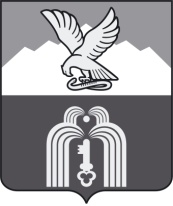 ИЗБИРАТЕЛЬНАЯ КОМИССИЯМуниципального образованияГОРОДА-КУРОРТА ПЯТИГОРСКАП О С Т А Н О В Л Е Н И Е3 сентября 2016г.                                                                                       № 51/198г. ПятигорскО внесении изменений в текст избирательного бюллетеня для голосования на выборах депутатов Думы города Пятигорска пятого созыва по единому избирательному округу В соответствии со статьей 63 Федерального закона «Об основных гарантиях избирательных прав и права на участие в референдуме граждан Российской Федерации», и на основании постановления избирательной комиссии муниципального образования города-курорта Пятигорска от 3 сентября 2016 года № 51/197 «Об исключении Еремяна Арнольда Вячеславовича из списка кандидатов в депутаты Думы города Пятигорска пятого созыва, выдвинутого избирательным объединением Ставропольское региональное отделение Политической партии ЛДПР – Либерально-демократическая партия России по единому избирательному округу»,Избирательная комиссия муниципального образования города-курорта ПятигорскаПОСТАНОВЛЯЕТ:Внести в текст избирательного бюллетеня для голосования на выборах депутатов Думы города Пятигорска пятого созыва по единому избирательному округу, утвержденный постановлением избирательной комиссии муниципального образования города-курорта Пятигорска от 28 августа 2016 года № 47/190 изменения, изложив его в редакции согласно приложению к настоящему постановлению.Настоящее постановление вступает в силу со дня его подписания.Председатель                    							 А.В. ПышкоСекретарь 									           Е.Г. Мягких